【⑤３日目朝食】ツナ卵炒め丼1人分栄養成分表じゃが芋ときゅうりの酢じょうゆ和え1人分栄養成分表【⑤３日目昼食】梅おろしのパスタアドバイス1：温、冷どちらもおいしい。アドバイス2：薬味は、青しそ、天かす、おろし生姜など、お好みで加えてもＯＫ。　1人分栄養成分表小松菜のなめ茸和えアドバイス：小松菜の代わりに、ほうれん草、オクラなど季節の野菜でもOK。1人分栄養成分表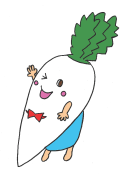 【⑤３日目夕食】ツナと切干大根の炊き込みご飯1人分栄養成分表春雨の和え物1人分栄養成分表１日分すべてを食べると・・・・・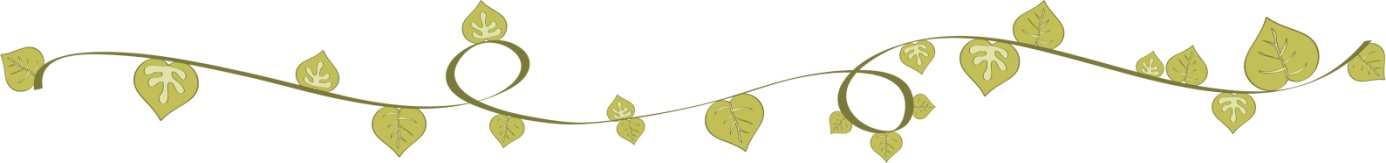 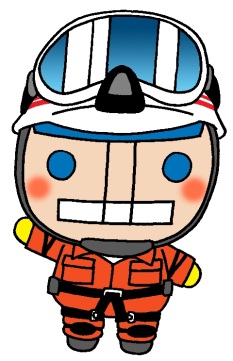 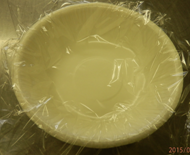 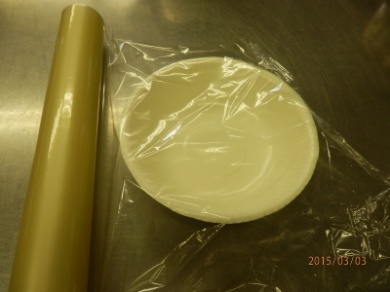 材料：分量（４人分）作　り　方ツナ缶（油漬け）…140gにんにく（チューブ）…3g玉ねぎ…200g塩…少々こしょう…少々水…400㏄かつお節…小1袋（2.5g）濃口醤油…大さじ2（36g）本みりん…大さじ1（18g）卵（Ｌ）…4個ご飯…200g×4杯焼き海苔…4g鍋にツナ缶をオイルごと入れ、火にかける。①に、にんにく、薄くスライスした玉ねぎを加え、塩、こしょうを振り、しんなりするまで炒める。②へ水を加え、かつお節を入れ、沸騰したら、濃口醤油、本みりんも加え煮る。　 卵を溶き、鍋に加えてふわふわに仕上げる。炊き上がったご飯に③を盛り、焼き海苔を飾る。エネルギー
（kcal）水分
（ｇ）たんぱく質
（ｇ）脂質
（ｇ）炭水化物
（ｇ）カリウム
（mg）カルシウム
（mg）555331.219.814.182.3　　33349鉄分
（mg）ビタミンB1
（mg）ビタミンB2
（mg）ビタミンC
（mg）食物繊維
（ｇ）塩分
（ｇ）2.10.120.3061.81.9材料：分量（４人分）作　り　方じゃがいも…300gきゅうり…100g砂糖…小さじ1/2（1.5g）穀物酢…大さじ1/2（7.5g）A   薄口醤油…大さじ1（18g）わさび…4gじゃがいもは、せん切りして、少し硬めにさっとゆで、冷ましておく。きゅうりは、じゃがいもと同じ長さのせん切りにする。①②をAで和える。エネルギー
（kcal）水分
（ｇ）たんぱく質
（ｇ）脂質
（ｇ）炭水化物
（ｇ）カリウム
（mg）カルシウム
（mg）6890.01.70.215.1　375１1鉄分
（mg）ビタミンB1
（mg）ビタミンB2
（mg）ビタミンC
（mg）食物繊維
（ｇ）塩分
（ｇ）0.4　　0.08　0.04　 301.30.8材料：分量（４人分）作　り　方スパゲッティ…400g塩…ひとつまみ（1g）大根おろし…200g梅干し…40g万能ねぎ…12本めんつゆ（ストレート）…大4(72g)① スパゲッティは、たっぷりの湯に塩を入れゆでる。(P112も参照。)　 器にスパゲティを盛り付ける。② 大根おろし、種を除いた梅干し、小口切りした万能ねぎを①に盛り付け、めんつゆをかける。エネルギー
（kcal）水分
（ｇ）たんぱく質
（ｇ）脂質
（ｇ）炭水化物
（ｇ）カリウム
（mg）カルシウム
（mg）40686.113.82.378.3　　３８８36鉄分
（mg）ビタミンB1
（mg）ビタミンB2
（mg）ビタミンC
（mg）食物繊維
（ｇ）塩分
（ｇ）1.8　　0.21　　0.08　　 73.71.4材料：分量（４人分）作　り　方小松菜…200gなめ茸…30g薄口醤油…小さじ１（6g）① 小松菜は、色よくゆでる。② ①を食べやすく切り、なめ茸、薄口醤油で和える。エネルギー
（kcal）水分
（ｇ）たんぱく質
（ｇ）脂質
（ｇ）炭水化物
（ｇ）カリウム
（mg）カルシウム
（mg）1153.71.10.12.6　　27986鉄分
（mg）ビタミンB1
（mg）ビタミンB2
（mg）ビタミンC
（mg）食物繊維
（ｇ）塩分
（ｇ）1.5　　0.07　 0.08　　201.30.6材料：分量（４人分）作　り　方米（無洗米）…2合（300g）水…300㏄乾燥ひじき…3g干しいたけ…5gきくらげ…2g切干大根…12gツナ缶（油漬け）…120gめんつゆ（3倍希釈）…40㏄鍋の中に米、水を入れて30分浸ける。乾燥ひじき、干しいたけ、きくらげ、切干大根は軽く洗い、水に浸けておく。やわらかくなったら水気をしぼり、食べやすい大きさにきざむ。①の中に②とツナ缶(缶汁も一緒に)、めんつゆを加え、強火で炊く。沸騰したら極弱火にして20分位炊く。火を止めて10分蒸らす。ほぐしながら盛り付ける。エネルギー
（kcal）水分
（ｇ）たんぱく質
（ｇ）脂質
（ｇ）炭水化物
（ｇ）カリウム
（mg）カルシウム
（mg）377　110.511.28.063.431735鉄分
（mg）ビタミンB1
（mg）ビタミンB2
（mg）ビタミンC
（mg）食物繊維
（ｇ）塩分
（ｇ）1.90.120.0902.11.3材料：分量（４人分）作　り　方緑豆春雨…20gきゅうり…120gロースハム…20g穀物酢…大さじ1・1/2（24g）砂糖…大さじ1（9g）A　 濃口醤油…大さじ1/2（9g）　　ごま油…小さじ1（4g）いり白ごま…大さじ1弱（8g）緑豆春雨はゆでて水気をきり、食べやすい大きさに切る。きゅうりとロースハムはせん切りにし、サッとゆでて水気をしぼる。①と②とAの調味料を入れて混ぜ合わせる。エネルギー
（kcal）水分
（ｇ）たんぱく質
（ｇ）脂質
（ｇ）炭水化物
（ｇ）カリウム
（mg）カルシウム
（mg）6339.61.72.87.99134鉄分
（mg）ビタミンB1
（mg）ビタミンB2
（mg）ビタミンC
（mg）食物繊維
（ｇ）塩分
（ｇ）0.40.050.0270.80.41人分栄養成分表朝食昼食夕食1日合計単位エネルギー6234174401480kcal水分421.2139.8150.1711.1ｇたんぱく質21.114.912.948.9ｇ脂質14.32.410.827.5ｇ炭水化物97.480.971.3248.8ｇカリウム7086674081783mgカルシウム6012269251mg鉄分2.53.32.38.1mgビタミンB10.200.280.170.65mgビタミンB20.340.160.110.61mgビタミンC3627770mg食物繊維3.15.02.911.0ｇ塩分2.72.01.76.4ｇ